GUÍA DE Inglés “Clothes and Body parts”21/04/2021(complete las oraciones con los colores que faltan)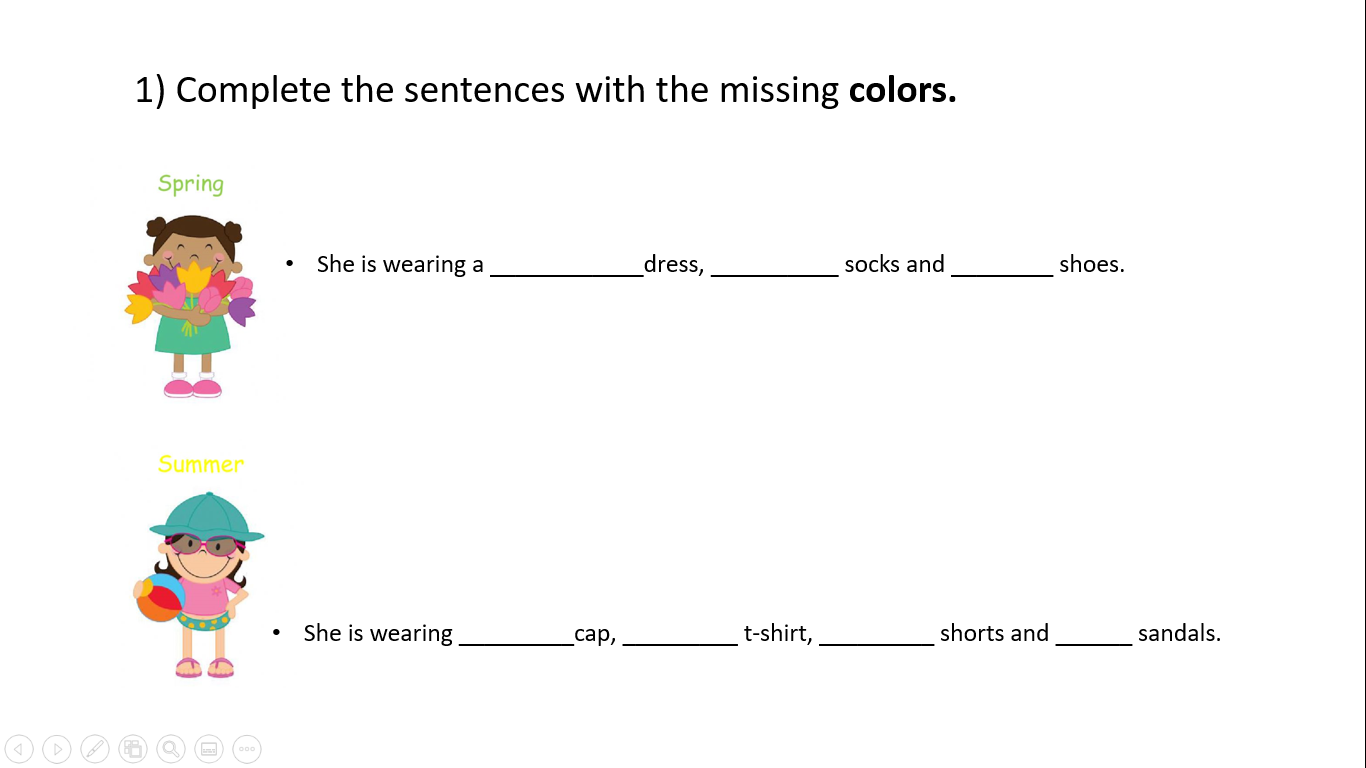 (Complete las oraciones con la ropa que falta)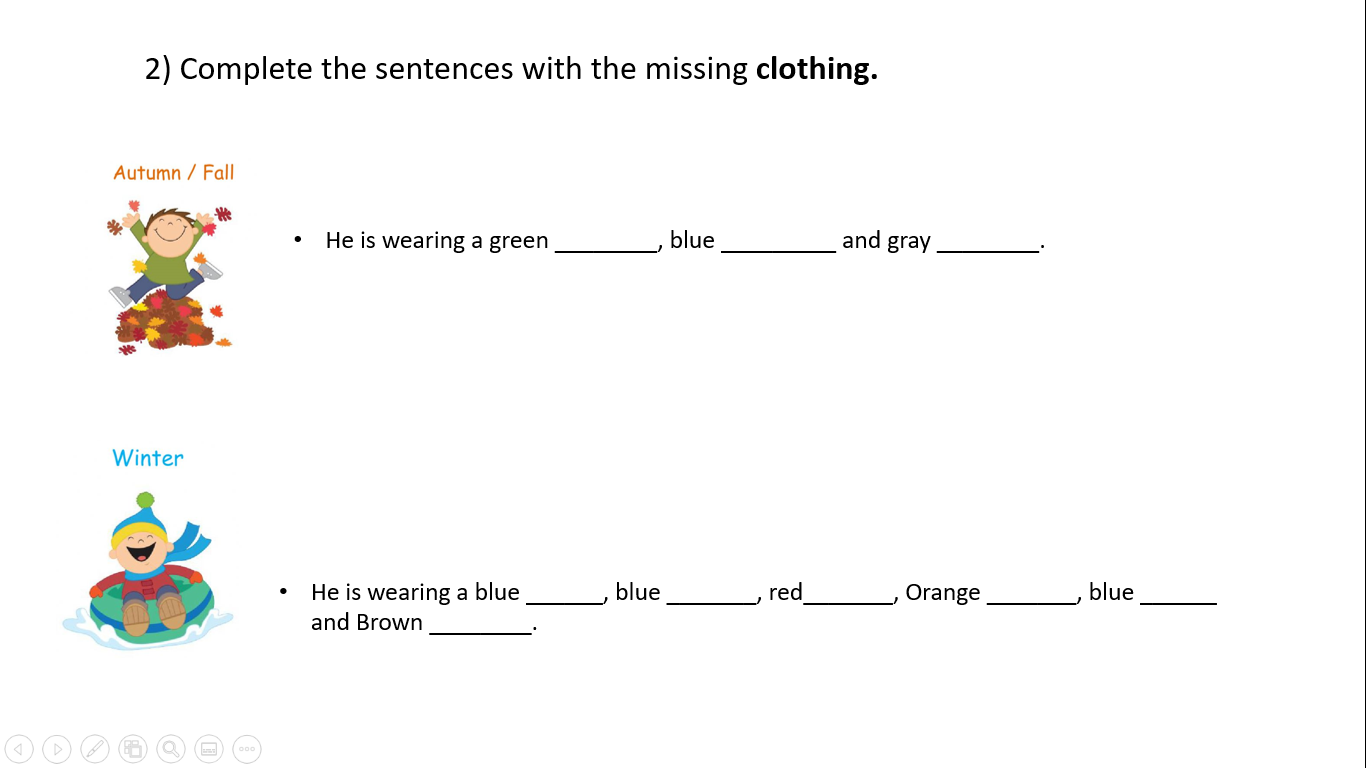         (¿Cuántas prendas de ropa hay?)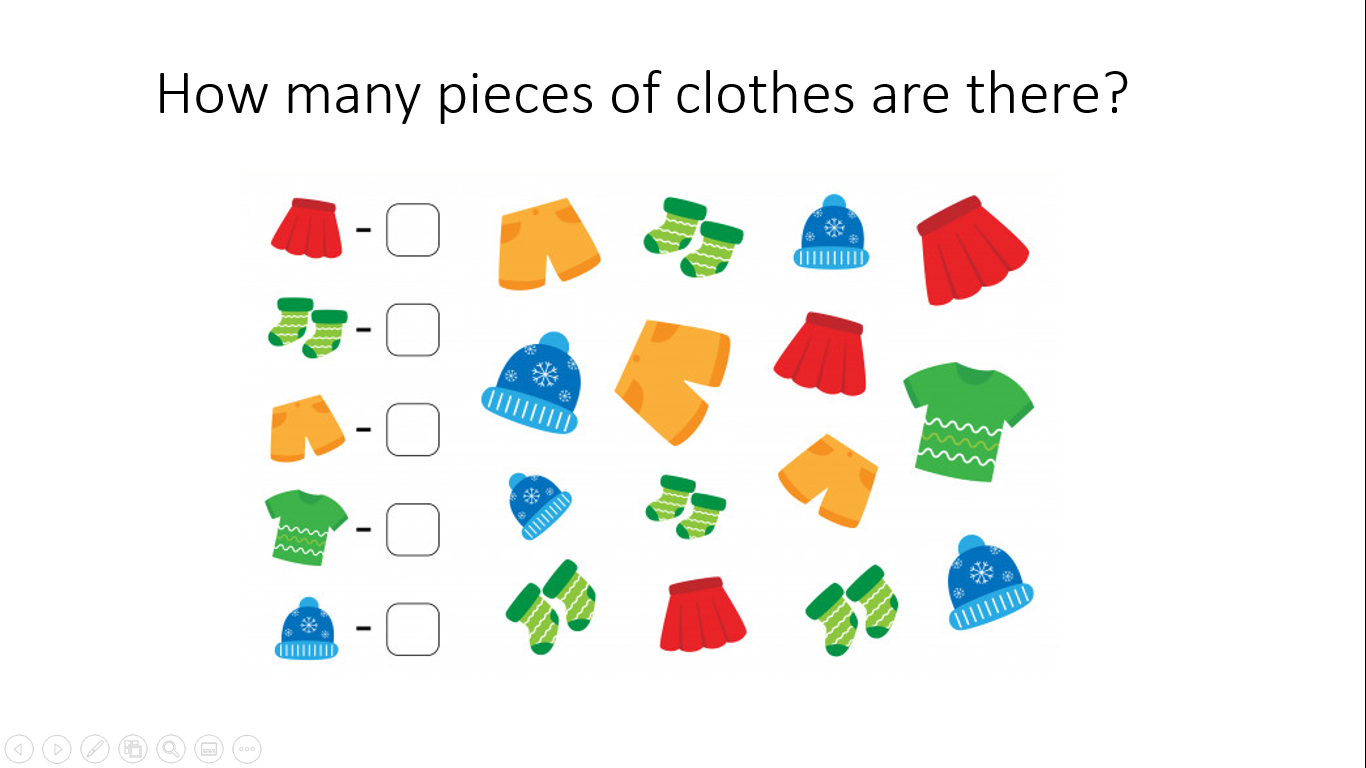 (Cuenta las prendas de ropa y escribe los números). 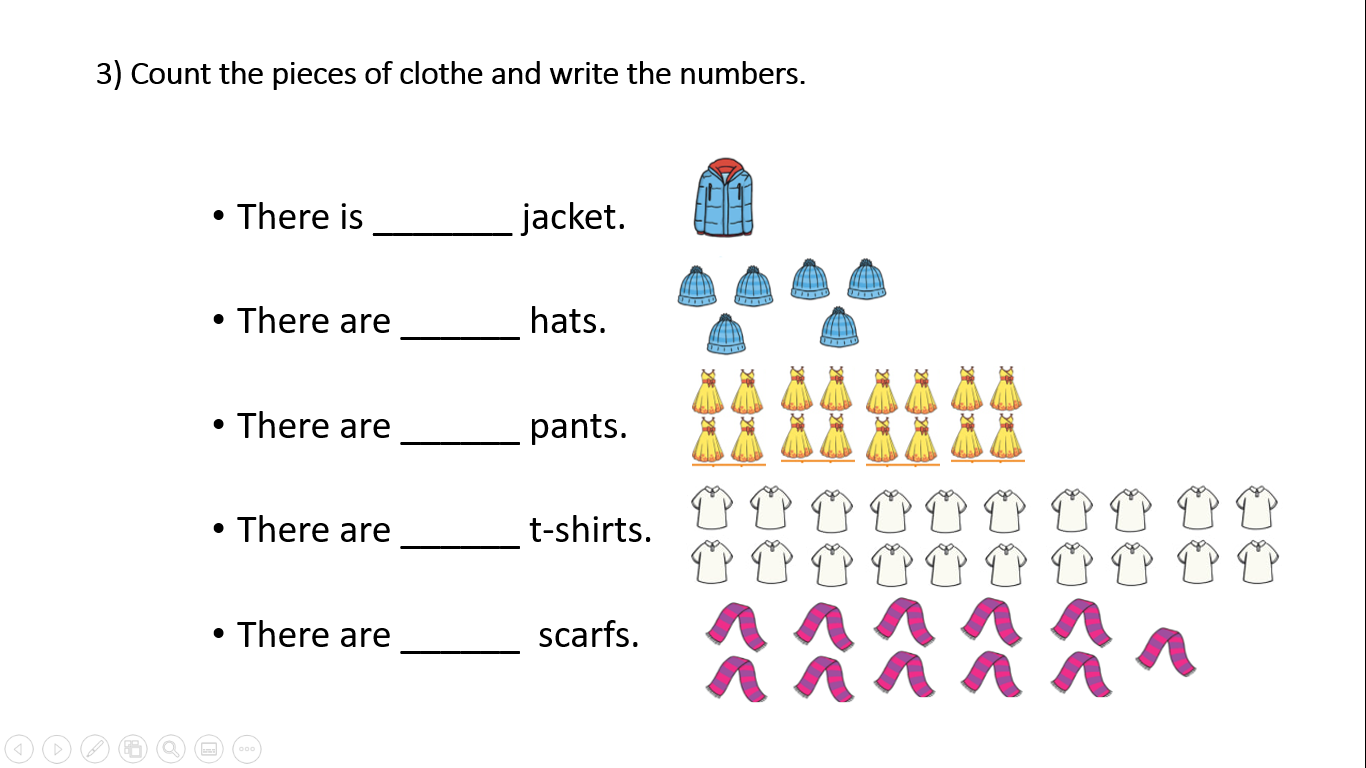 28/04/2021Objective: To identify body parts.  (Identificar partes del cuerpo).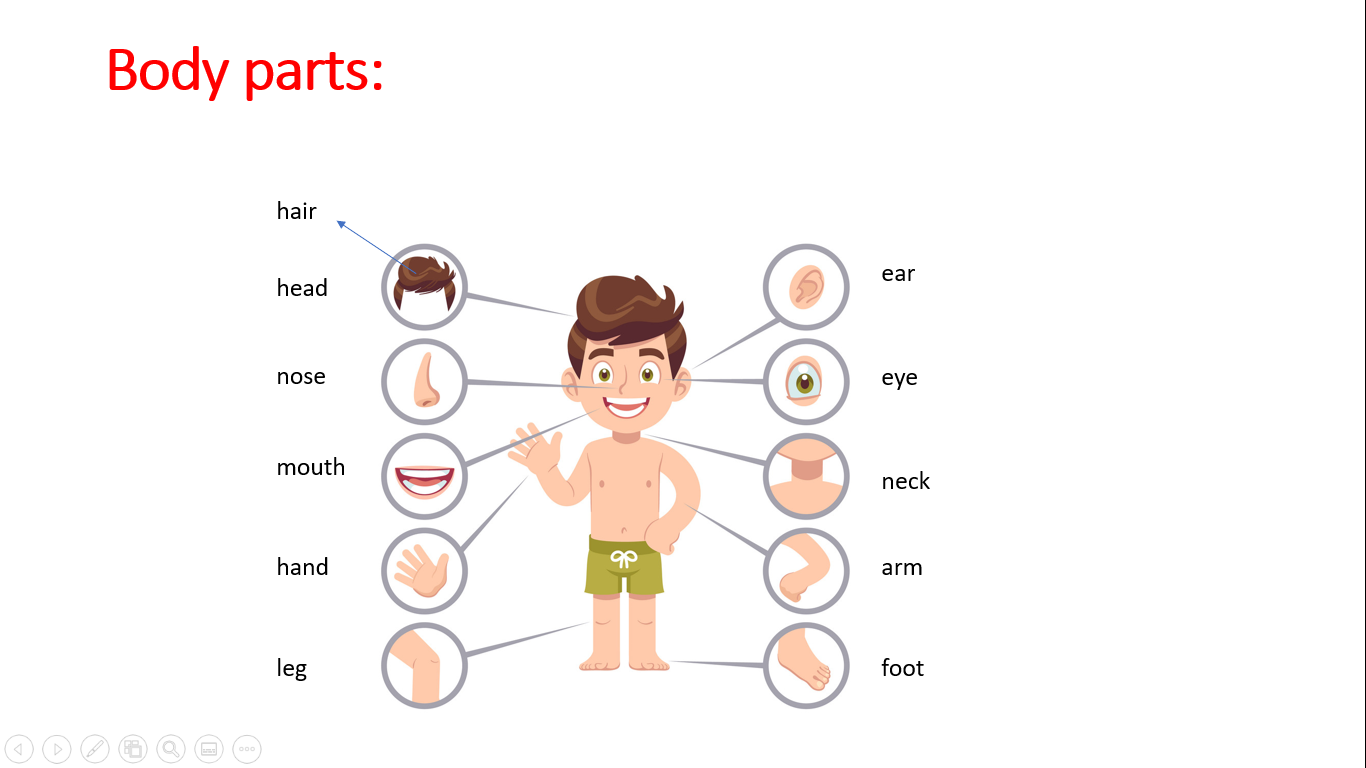         (Leamos las siguientes oraciones).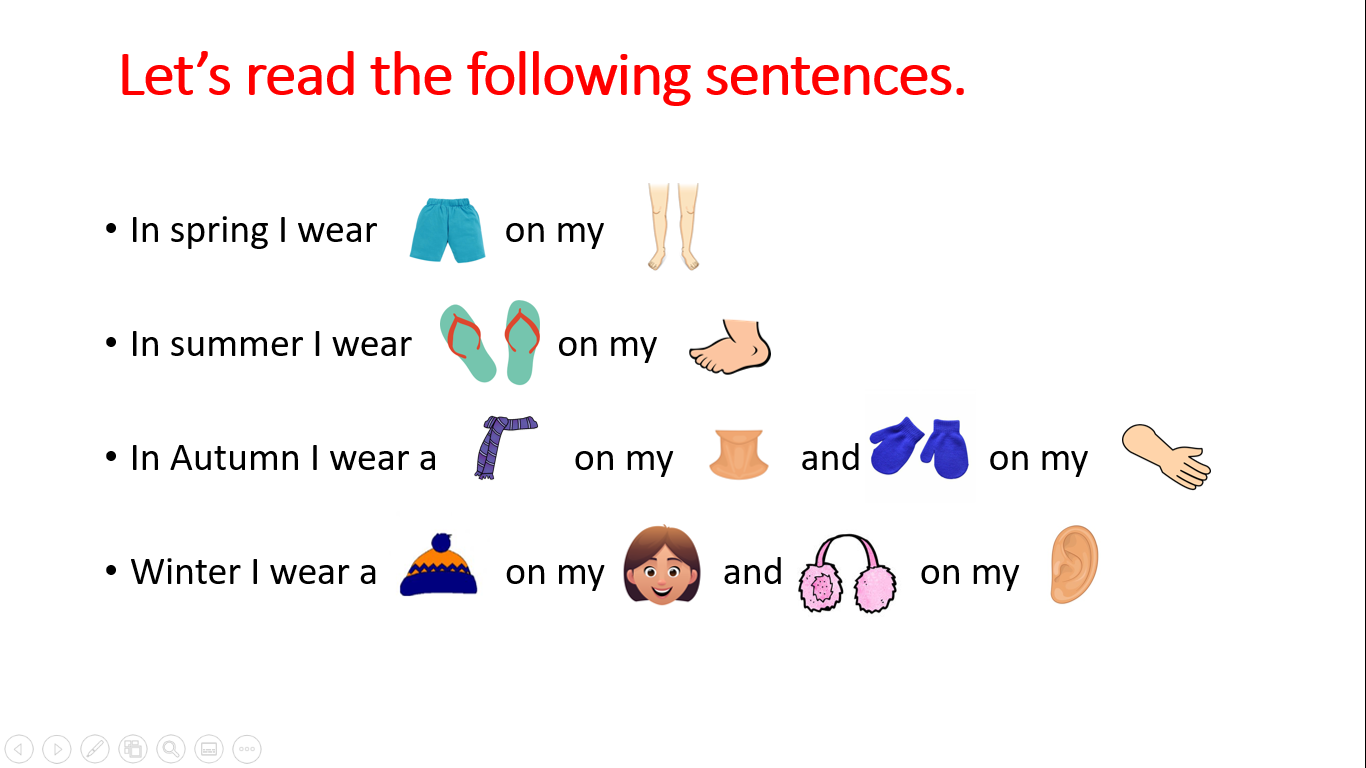 (Une la ropa con las partes del cuerpo).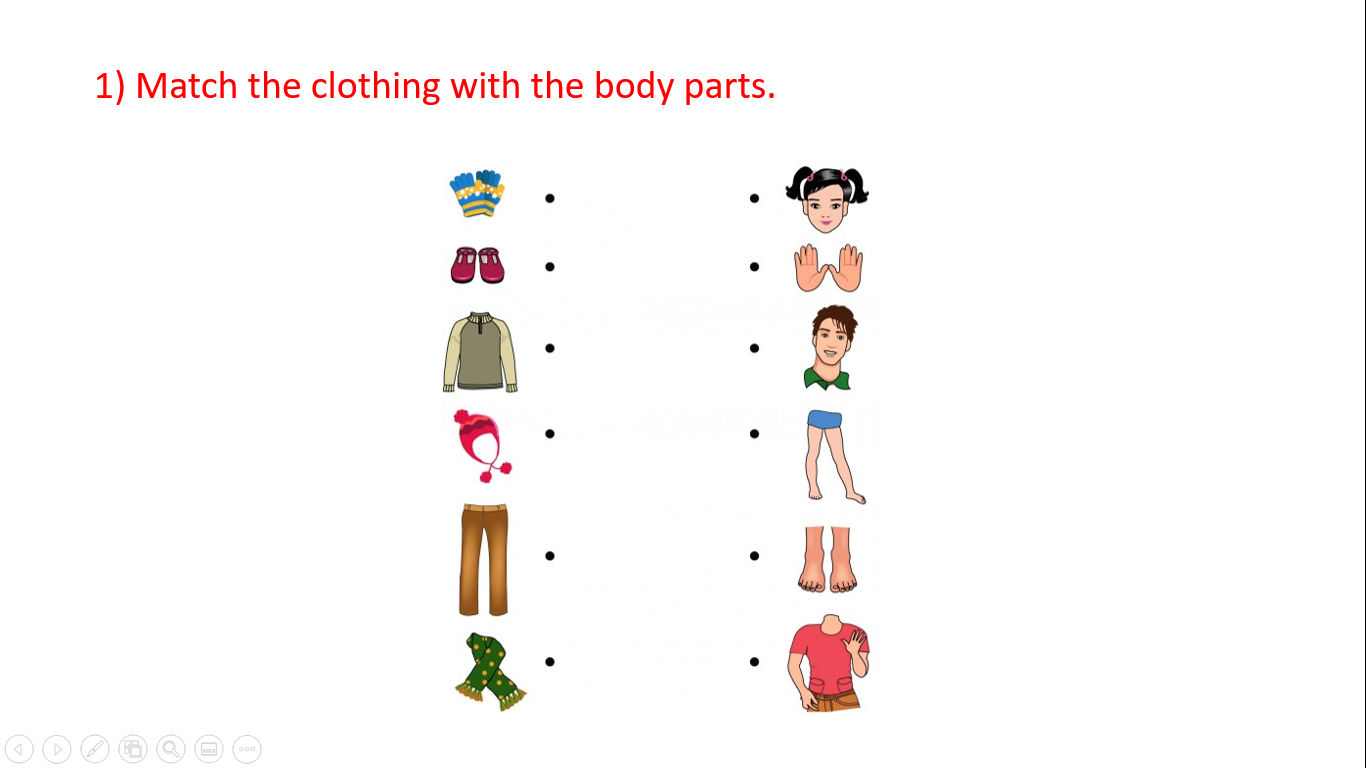                                (crucigrama de partes del cuerpo).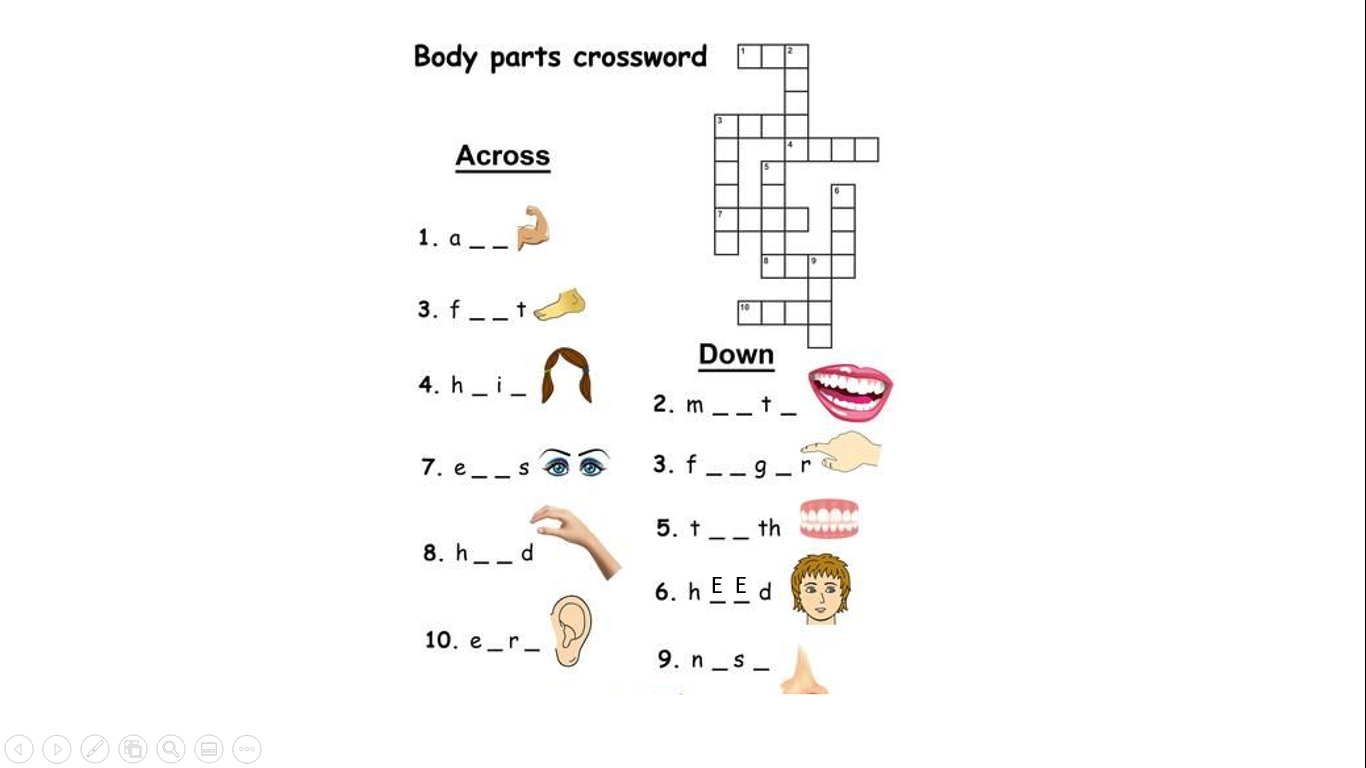 Curso: 3° básicoFecha de trabajo:21/04 y 28/04Fecha de entrega:30/04Objetivo de aprendizajeIndicadores de Evaluación01: Comprender textos leídos por un adulto o en formato audiovisual, breves y simples, como: rimas y chants; canciones; cuentos; diálogos.06: Leer y demostrar comprensión de textos como cuentos, rimas, chants, tarjetas de saludo, instrucciones y textos informativos, identificando: ideas generales del texto; personajes y acciones; vocabulario aprendido, palabras conocidas y expresiones de uso muy frecuente (I want...; Here!).13: Escribir (por ejemplo: copiar o completar) palabras y oraciones simples de acuerdo a un modelo, acerca de temas conocidos o de otras asignaturas.Siguen instrucciones de la clase dadas en voz alta por el docente. Siguen la lectura leída en voz alta por el docente. Identifican ideas generales en los textos leídos, con el apoyo de preguntas y/o imágenes.Identifican palabras y expresiones relacionadas con la vestimenta y las usan al responder preguntas sobre lo leído.Completan oraciones con vocabulario dado. • Escriben palabras relacionadas con la vestimenta y los colores de acuerdo a una imagen. Instrucciones:Escriba su nombre en el casillero indicado.De acuerdo con cualquier modalidad escogida por el estudiante (presencial, online o remota), deberá enviar la evidencia mediante fotografías al correo electrónico cami.profesoradeingles@gmail.com Se solicita que en el correo especifique el curso y el nombre del estudiante.Los estudiantes trabajarán el día 21 y 28 de abril con las actividades de esta guía.